研究対象者の方へ「心房細動合併急性冠症候群患者における抗血栓治療後の出血と血栓リスクに関する前向き観察研究」についてのご説明研究協力同意のための説明文書と同意書版番号：第２.4版作成日：2019年3月20日１．はじめにこの文書は急性冠症候群かつ心房細動の診断があり、抗凝固薬を使用している方を対象とした研究の内容をご説明するための説明文書です。この説明文書をよくお読みいただき、担当医師からの説明を聞かれた後、十分にご理解・ご納得された上で研究に協力することに同意するかどうかをご自身の意思で判断してください。研究協力への同意がいただけた場合には、担当医師とともに同意書に署名いただきます。その後に調査が開始されます。２．あなたの病気と治療法についてあなたの病気は急性冠症候群で、かつ心房細動の診断で入院されています。あなたの病気に対しては、標準的な治療が施されますが、治療に使用される抗血小板薬や抗凝固薬の多剤併用については、標準的な治療法のスタンダードはなく、医療現場での医師の判断にゆだねられています。そこで、抗凝固薬を使用している患者さんを対象に、抗血栓症治療の実態および出血・血栓イベントの発症についてデータを集め、これらの出血・血栓イベントを減少させることが出来るような治療法に役立てることが期待できるのではないかと考えこの研究を計画しました。今回、あなたの病状が、これからご説明する研究の参加条件（病名、年齢、治療に支障となる合併がないなどの条件）に合っているため、ご参加をお願いしています。３．この研究の目的この研究の目的は、急性冠症候群（心筋梗塞、不安定狭心症）かつ心房細動の診断で入院され、ワルファリンあるいはアピキサバン、ダビガトラン、リバロキサバン、エドキサバンなどの抗凝固薬を使用している患者さんを対象に、抗血栓症治療の実態および出血・血栓イベントの発症について最大２年までデータ収集することです。この研究にご協力いただくことで、急性冠症候群かつ心房細動を発症された方の抗凝固・抗血栓症治療の実態および出血・血栓イベントの発症に関する様々な情報が得られ、出血・血栓イベントの予防や治療に役立つ情報が得られることが期待されます。なお、この研究は観察研究と呼ばれ、あなたの治療内容や予後を調査するもので、新たな治療を追加するものではありません。したがって、研究に参加することによる直接の利害はありません。４．この研究の方法（1）同意の取得（インフォームドコンセント）入院された時から退院されるまでの間に、同意の取得を行います。はじめに、この説明文書をよくお読みいただき、研究の内容を十分にご理解いただきます。わからない点は担当医師が説明いたします。研究協力への同意がいただけた場合には、担当医師とともに同意書に署名いただきます。その後に調査が開始されます。（2）対象となる方（選定基準）1)同意取得時において年齢が２０歳以上の患者さん2)急性冠症候群かつ心房細動の患者さん３)文書同意が得られた患者さん（3）参加いただけない方（除外基準）1)外科手術、冠血行再建術（冠インターベンションまたはバイパス手術）が原因の急性冠症候群の患者さん2)今回の入院目的が胸痛の精査・加療ではない患者さん3)担当医師が参加は不適格と判断した患者さん（4）検査および観察項目患者さんの身体所見、急性冠症候群・心房細動の状態・治療内容、血液検査・尿検査・心エコー検査の検査結果、血栓と出血イベントの発症状況、飲酒・喫煙などを、研究参加の同意時（入院時）、退院時、１年後、２年後に調査をします（計４回）。入院時、１年後、２年後には血液検査があり、採血時には痛みを伴いますことをご了承ください。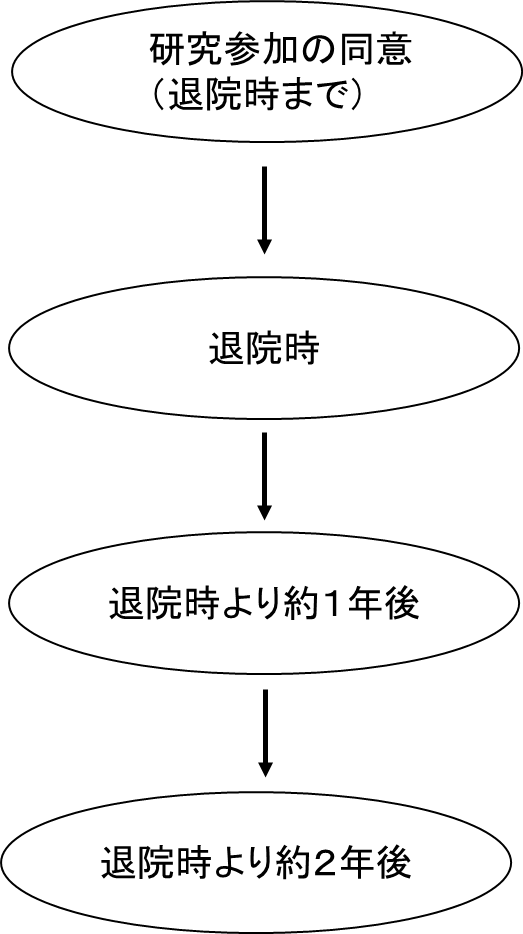 ５．この研究の予定参加期間この研究は、西暦2016年4月1日～西暦2021年12月31日の期間で実施します。この研究期間のうち、同意後から2年間参加いただきます。６．この研究への予定参加人数について日本全国の約１５０の医療機関で、合計４60名の方に参加をお願いする予定です。当院では20名の方の参加を予定しています。７．この研究への参加により予想される利益と起こるかもしれない不利益＜予想される利益＞この研究に参加することによりあなたやあなたのご家族に直接の利益はありませんが、急性冠症候群かつ心房細動を発症された方の出血・血栓イベントの予防や治療に役立つ情報が得られることが期待されます。また、この研究の成果により特許権などが生み出される可能性がありますが、研究に参加された患者さんに帰属しませんことをご承知下さい。＜起こるかも知れない不利益＞この研究は通常の臨床診療の範囲内で実施されるため、負担や不利益はございません。８．この研究に参加しない場合の他の治療方法この研究は通常の臨床診療の範囲内で実施されるため、参加いただけなくとも治療方法は変わりません。９．この研究中に、あなたの健康に被害が生じた場合について健康被害に対する治療は、保険診療となります。また、医薬品が適正に使用され患者さんに健康被害が生じた場合は、医薬品副作用被害救済精度による救済給付申請の対象となります（万が一この研究に参加されたことが原因で健康被害が発生した時は、加入している賠償責任保険により対応します）。１０．この研究への参加は、あなたの自由意思によるものですこの研究に協力するかどうかは、ご自身の自由な意思で決めてください。たとえ協力に同意されない場合でも、あなたの今後の治療に影響せず、いっさい不利益を受けません。また、協力に同意した場合でも、やめたいと申し出られた場合には調査を中止します。研究協力への同意を撤回する場合は、相談窓口にお申し出ください。その場合でもいっさい不利益を受けません。１１．この研究に関する情報は、随時ご連絡します研究計画や研究の方法についての資料を入手または閲覧することを希望される場合、担当医師にその旨をお伝え下さい。個人情報保護やこの研究の実施に支障をきたさない範囲で提示いたします。１２．この研究を中止させていただく場合があります参加の同意をいただいた後でも、次のような場合には参加いただけない場合があります。1)研究対象者から研究参加の辞退の申し出や同意の撤回があった場合2)本研究全体が中止された場合3)その他の理由により、研究責任者および研究分担者が研究の中止が適当と判断した場合１３．個人情報等の取扱いについてこの研究に参加された場合、研究に参加された患者さんの個人情報は適切に取り扱われ、プライバシーは保護されます。研究の結果が、学会や医学論文などで公表される場合がありますが、個人を特定されるような情報は一切含みませんので、プライバシーは保護されます。患者さんの個人情報に直接触れる範囲は、診療に関わる医療関係者のほか、順天堂医院の本研究を担当する医師又は臨床研究コーディネーターのみです。個人情報を含む研究情報は、氏名、住所、電話番号、カルテ番号などを取り除き（生年月日は、生年月のみを使用します。）、研究用IDを使用して匿名化されます。研究用IDと患者さんの個人情報の対応を記した対応表は、外部に流出しないよう、電子媒体へアクセスできる人を制限し、パスワードで管理します。また、対応表や同意書などの紙データは鍵のかかる保管庫を使用して適切に管理されます。保管庫の鍵は、個人情報管理者が管理します。保存期間終了後、研究情報は、個人情報に注意して廃棄されます。研究用IDを使用して匿名化した研究情報は、パスワード管理して利用者を制限したコンピューター上のデータ管理システムに保存し、本研究を担当する医師又は臨床研究コーディネーターのほか、イベント判定委員、データ管理者、統計解析担当者、研究事務局の担当者が使用します。また、Bristol-Myers Squibb（ブリストル・マイヤーズスクイブ）株式会社との契約により、匿名化した研究情報の一部の有害事象などの情報が、ブリストル・マイヤーズスクイブ株式会社（本社所在地：米国）に報告されます。なお、あなたが今後、他の医療機関に転院された場合には、この研究のスケジュールにしたがい、担当医師から転院先の医療機関にあなたの状況を問い合わせさせていただくことをご了解ください。個人情報管理者：　  氏　名：〇〇　〇〇　  施設名：〇〇〇〇〇〇〇　  所　属：〇〇〇〇〇　  住　所：〒〇〇〇-〇〇〇〇　〇〇〇〇〇〇〇〇〇〇〇〇　  電話番号：〇〇〇-〇〇〇-〇〇〇〇＊　倫理委員会とは本研究を倫理的な立場で審査する会議のことです。なお、本研究の実施は倫理審査委員会の承認を得ております。      １４．この研究に参加された場合、あなたのカルテなどが研究中あるいは研究終了後に調査されることがあります本研究において研究が正しい手順で行われ、すべての情報が正確に報告されているかを確認するために、患者さんのカルテや医療データなどを業務担当者が閲覧させていただく場合があります。この同意書に署名いただいた場合、これらの閲覧についてもご了承いただいたことになります。１５．この研究への参加に同意された場合は、次の点を守って下さい研究参加中は以下のことを守っていただくことになります。1) 定められた時期に来院下さい。来院できない場合は、担当医師に連絡の上、指示に従ってください。2) 他の医療機関に転院される(された)場合には、お手数でも当院の担当医師までご連絡をお願いします。また、転居などの理由により、当院に通院されなくなった場合には、担当医師があなたの状況を確認させていただくために、あなた、もしくは転院先へ、連絡することがありますので、ご協力をお願いします。上記のこと以外にも、担当医師に指示されたことは必ず守って下さい。１６．あなたの費用負担について診療は保険診療となります。患者さんの負担が増えることはありません。また、この研究に参加いただくことに対しての患者さんへの報酬はありません。１７．利益相反について本研究は、ブリストル・マイヤーズスクイブ株式会社の資金提供により実施されます。このような研究を実施する上で、研究依頼者と研究の担当医師との間での利害関係の有無について明確にする必要があります。本研究は、ブリストル・マイヤーズスクイブ株式会社の資金提供により実施されますが、特定の製薬会社の薬品を選別して使用することはなく、研究の独立性を保持しており、研究依頼企業の利益に歪められることはありません。従いまして、担当医師が個人的な利益のために、研究に参加された患者さんの権利・利益を損ねるような試験の公平性が疑われるような利益相反＊は存在しません。この研究の研究責任者および研究者は、「順天堂大学利益相反マネジメント規程」および「人を対象とする医学系研究に係る利益相反に関する標準業務手順書」に従って、順天堂医院医学系研究利益相反マネジメント委員会に必要事項を申請し、その審査を受けています。* 利益相反：研究成果を社会に適切に還元するという医療機関としての責任と、研究を実施することにより医師個人が得る利益と相反する状態のこと。１８．この研究の実施体制についてこの研究は以下の体制で行います。【研究代表者】順天堂大学保健医療学部長順天堂大学大学院医学研究科循環器内科・特任教授　代田　浩之【研究事務局および責任者】順天堂大学医学部附属順天堂医院　臨床研究・治験支援センター事務局順天堂大学医学部循環器内科学　教授　宮内克己〒113-8431東京都文京区本郷3-1-3　電　話：03-3813-3111（代表）【参加施設】順天堂大学医学部附属順天堂医院　他、約150施設（別紙参照）１９．いつでも相談窓口にご相談ください研究の内容について、何か聞きたいことやわからないことがありましたら、遠慮なく担当医師にご質問、ご相談下さい。  担当医師：〇〇　〇〇　施設名：〇〇〇〇〇〇〇〇〇　所　属：〇〇〇〇〇　住　所：〒〇〇〇-〇〇〇〇　〇〇〇〇〇〇〇〇〇〇〇〇〇〇　電話番号：〇〇〇-〇〇〇-〇〇〇〇同意書研究課題名：心房細動合併急性冠症候群患者における抗血栓治療後の出血と血栓リスクに関する前向き観察研究＜説明事項＞1.はじめに2.あなたの病気と治療法について3.この研究の目的4.この研究の方法5.この研究の予定参加期間6.この研究の予定参加人数について7.この研究への参加により予想される利益と起こるかもしれない不利益8.この研究に参加しない場合の他の治療方法9.この研究中に、あなたの健康に被害が生じた場合について10.この研究への参加は、患者さんの自由意思によるものです11.この研究に関する情報は、随時ご連絡します12.この研究を中止させていただく場合があります13.個人情報等の取扱いについて14.この研究に参加された場合、あなたのカルテなどが研究中あるいは研究終了後に調査されることがあります15.この研究への参加に同意された場合は、次の点を守ってください16.あなたの費用負担について17.利益相反について18.この研究の実施体制について19.いつでも相談窓口にご相談ください【患者さんの署名欄】私はこの研究に参加するにあたり、上記の事項について十分な説明を受け、同意説明文書を受け取り、内容等を十分理解いたしましたので、本研究に参加することに同意します。	同意日：西暦　　年　　月　　日	患者ID ：                       		患者氏名：                       （自署）【医師の署名欄】私は、上記患者さんに、この臨床研究について十分に説明いたしました。	説明日：西暦　　年　　月　　日	所属：　　　　　　　　　　　		                           氏名：                      （自署）同意書研究課題名：心房細動合併急性冠症候群患者における抗血栓治療後の出血と血栓リスクに関する前向き観察研究＜説明事項＞1.はじめに2.あなたの病気と治療法について3.この研究の目的4.この研究の方法5.この研究の予定参加期間6.この研究の予定参加人数について7.この研究への参加により予想される利益と起こるかもしれない不利益8.この研究に参加しない場合の他の治療方法9.この研究中に、あなたの健康に被害が生じた場合について10.この研究への参加は、患者さんの自由意思によるものです11.この研究に関する情報は、随時ご連絡します12.この研究を中止させていただく場合があります13.個人情報等の取扱いについて14.この研究に参加された場合、あなたのカルテなどが研究中あるいは研究終了後に調査されることがあります15.この研究への参加に同意された場合は、次の点を守ってください16.あなたの費用負担について17.利益相反について18.この研究の実施体制について19.いつでも相談窓口にご相談ください【患者さんの署名欄】私はこの研究に参加するにあたり、上記の事項について十分な説明を受け、同意説明文書を受け取り、内容等を十分理解いたしましたので、本研究に参加することに同意します。	同意日：西暦　　年　　月　　日	患者ID ：                       		患者氏名：                       （自署）【医師の署名欄】私は、上記患者さんに、この臨床研究について十分に説明いたしました。	説明日：西暦　　年　　月　　日	所属：　　　　　　　　　　　		                           氏名：                      （自署）同意書研究課題名：心房細動合併急性冠症候群患者における抗血栓治療後の出血と血栓リスクに関する前向き観察研究＜説明事項＞1.はじめに2.あなたの病気と治療法について3.この研究の目的4.この研究の方法5.この研究の予定参加期間6.この研究の予定参加人数について7.この研究への参加により予想される利益と起こるかもしれない不利益8.この研究に参加しない場合の他の治療方法9.この研究中に、あなたの健康に被害が生じた場合について10.この研究への参加は、患者さんの自由意思によるものです11.この研究に関する情報は、随時ご連絡します12.この研究を中止させていただく場合があります13.個人情報等の取扱いについて14.この研究に参加された場合、あなたのカルテなどが研究中あるいは研究終了後に調査されることがあります15.この研究への参加に同意された場合は、次の点を守ってください16.あなたの費用負担について17.利益相反について18.この研究の実施体制について19.いつでも相談窓口にご相談ください【患者さんの署名欄】私はこの研究に参加するにあたり、上記の事項について十分な説明を受け、同意説明文書を受け取り、内容等を十分理解いたしましたので、本研究に参加することに同意します。	同意日：西暦　　年　　月　　日	患者ID ：                       		患者氏名：                       （自署）【医師の署名欄】私は、上記患者さんに、この臨床研究について十分に説明いたしました。	説明日：西暦　　年　　月　　日	所属：　　　　　　　　　　　		                           氏名：                      （自署）別紙）STAR-ACS研究参加施設リスト別紙）STAR-ACS研究参加施設リスト別紙）STAR-ACS研究参加施設リスト別紙）STAR-ACS研究参加施設リスト施設コード施設名診療科名責任医師001順天堂大学大学院医学研究科循環器内科学代田　浩之002順天堂大学医学部附属浦安病院循環器内科宮﨑　哲朗003順天堂大学医学部附属静岡病院循環器科諏訪　哲004順天堂大学医学部附属練馬病院循環器内科住吉　正孝005一般財団法人平成紫川会　小倉記念病院循環器内科安藤　献児006医療法人愛心会　東宝塚さとう病院循環器内科東野　順彦007医療法人社団　高邦会　高木病院循環器内科山本　唯史008医療法人社団　昌医会　葛西昌医会病院循環器内科大野　篤行009医療法人社団　誠馨会　新東京病院心臓内科中村　淳010医療法人社団　筑波記念会　筑波記念病院つくばハートセンター我妻　賢司011横浜総合病院ハートセンター山家　謙012医療法人徳洲会　札幌東徳洲会病院循環器内科谷　友之014岩手医科大学附属病院循環器内科森野　禎浩015医療法人王子総合病院循環器内科松本　倫明016青梅市立総合病院循環器内科大友　健一郎017大阪医科大学内科学Ⅲ教室循環器内科星賀　正明018地方独立行政法人大阪市民病院機構　大阪市立総合医療センター循環器内科成子　隆彦019国立大学法人大阪大学　大学院医学系研究科循環器内科学坂田　泰史020社会福祉法人恩賜財団済生会　大阪府済生会中津病院循環器内科志手　淳也021香川大学医学部付属病院循環器内科野間　貴久022藤田医科大学病院循環器内科尾崎　行男023学校法人金沢医科大学循環器内科梶波　康二024学校法人　北里研究所　北里大学病院循環器内科阿古　潤哉025医療法人　澄心会　岐阜ハートセンター循環器内科松尾　仁司026京都大学医学部附属病院循環器内科木村　剛027京都府立医科大学附属病院循環器内科的場　聖明028杏林大学医学部付属病院循環器内科吉野　秀朗029近畿大学医学部循環器内科学宮崎　俊一030熊本大学病院循環器内科辻田　賢一031久留米大学循環器病センター上野　高史033KKR札幌医療センター循環器センター神垣　光徳034KKR高松病院循環器内科松元 一郎035公益社団法人　出水郡医師会広域医療センター循環器内科大牟禮　健太036公益財団法人　田附興風会　医学研究所　北野病院心臓センター猪子　森明037公益財団法人　日本心臓血圧研究振興会附属　榊原記念病院循環器内科高見澤　格038宮崎市郡医師会病院循環器内科柴田　剛徳039国立大学法人高知大学　医学部附属病院老年病・循環器内科学北岡　裕章040地方独立行政法人神戸市民病院機構 神戸市立医療センター中央市民病院循環器内科江原　夏彦041公立陶生病院循環器内科味岡　正純042国立大学法人旭川医科大学内科学講座　循環・呼吸・神経病態内科学分野長谷部　直幸043国家公務員共済組合連合会　虎の門病院循環器センター内科児玉　隆秀044国家公務員共済組合連合会　横浜栄共済病院循環器内科道下　一朗045北海道公立大学法人　札幌医科大学循環器・腎臓・代謝内分泌内科國分　宣明046産業医科大学病院循環器内科園田　信成047ＪＡ北海道厚生連　帯広厚生病院循環器内科高橋　亨048自治医科大学附属さいたま医療センター循環器内科藤田　英雄049自治医科大学附属病院循環器内科苅尾　七臣050国立大学法人　島根大学　医学部附属病院循環器内科田邊　一明051社会医療法人　社団　カレスサッポロ　時計台記念病院循環器センター五十嵐　康己052社会福祉法人恩賜財団済生会熊本病院心臓血管センター坂本　知浩053東京都済生会中央病院循環器科髙橋　寿由樹054社会福祉法人　三井記念病院循環器内科田邉　健吾055昭和大学病院循環器内科濱嵜　裕司056昭和大学藤が丘病院循環器内科鈴木　洋057市立釧路総合病院心臓血管内科坂井　英世058信州大学医学部附属病院循環器内科千田　啓介059聖マリアンナ医科大学病院循環器内科明石　嘉浩060聖路加国際病院心血管センター　循環器内科小宮山　伸之062千葉大学医学部附属病院循環器内科小林　欣夫063筑波大学附属病院循環器内科青沼　和隆064帝京大学医学部循環器内科上妻　謙065公益財団法人　天理よろづ相談所病院循環器内科田村　俊寛066学校法人東海大学内科学系循環器内科学伊苅　裕二067東京医科歯科大学医学部附属病院循環器内科足利　貴志068学校法人東京女子医科大学循環器内科萩原　誠久069東京大学医学部附属病院循環器内科藤生　克仁071東北大学病院循環器内科下川　宏明072徳島大学病院循環器内科佐田　政隆073特定医療法人渡辺医学会 桜橋渡辺病院循環器内科藤井　謙司074大阪医療センター循環器内科上田　恭敬075独立行政法人労働者健康安全機構　横浜労災病院循環器内科柚本　和彦076獨協医科大学埼玉医療センター循環器内科田口　功077学校法人獨協学園 獨協医科大学心臓・血管内科井上　晃男078鳥取大学医学部病態情報内科学分野山本　一博079国立大学法人長崎大学循環器内科前村　浩二080地方独立行政法人長崎市立病院機構　長崎みなとメディカルセンター心臓血管内科中嶋　寛081公立大学法人名古屋市立大学心臓・腎高血圧内科学分野大手　信之082公立大学法人奈良県立医科大学附属病院内科学第一添田　恒有083国立大学法人新潟大学循環器内科南野　徹084日本医科大学付属病院循環器内科清水　渉085日本赤十字社　徳島赤十字病院循環器内科岸　宏一086日本大学医学部附属板橋病院循環器内科奥村　恭男087日本大学病院循環器内科松本　直也088兵庫県立姫路循環器病センター循環器内科川合　宏哉089国立大学法人 弘前大学循環器腎臓内科学講座富田　泰史090国立大学法人広島大学循環器内科木原　康樹091福井大学医学部附属病院循環器内科夛田　浩092福岡大学病院循環器内科三浦　伸一郎093国立大学法人三重大学循環器内科伊藤　正明094山形大学医学部附属病院第一内科渡邉　哲095国立大学法人 山口大学器官病態内科学矢野　雅文096公立大学法人横浜市立大学附属病院（市民総合医療センター）心臓血管センター木村　一雄097公立大学法人和歌山県立医科大学循環器内科赤阪　隆史098国立大学法人名古屋大学循環器内科学室原　豊明099国民健康保険　小松市民病院循環器内科学東方　利徳100公益財団法人 大原記念倉敷中央医療機構　倉敷中央病院循環器内科多田　毅101愛知医科大学病院循環器内科天野　哲也102社会福祉法人　仁生社　江戸川病院循環器内科大平　洋司103日本医科大学千葉北総病院循環器内科高野　雅充104越谷市立病院循環器内科高木　篤俊105江東病院循環器内科田宮　栄治106順天堂東京江東高齢者医療センター循環器内科宮﨑　忠史107国立病院機構大阪南医療センター循環器科安岡　良典108医療法人沖縄徳洲会 湘南鎌倉総合病院 循環器科村上　正人109IMS(イムス)グループ　医療法人社団 明芳会　イムス東京葛飾総合病院循環器内科小松　宏貴110大分大学循環器内科髙橋　尚彦111東京都立多摩総合医療センター循環器内科田中　博之112埼玉医科大学国際医療センター循環器内科村松　俊裕113岐阜県総合医療センター循環器内科野田　俊之114医療法人鉄蕉会　亀田総合病院循環器内科松村　昭彦115地方独立行政法人　静岡市立静岡病院循環器内科小野寺　知哉116名古屋第二赤十字病院循環器内科七里　守117地方独立行政法人広島市立病院機構広島市立広島市民病院循環器内科塩出　宣雄118北海道大学病院循環器内科安斉　俊久119総合病院　土浦協同病院循環器内科角田　恒和120国立病院機構京都医療センター循環器内科阿部　充121熊本赤十字病院循環器内科池本　智一122香川県立中央病院循環器内科土井　正行123兵庫医科大学病院循環器内科石原　正治124松江赤十字病院循環器内科城田　欣也125足利赤十字病院第一循環器内科沼澤　洋平126新潟市民病院循環器内科土田　圭一127板橋中央総合病院循環器内科太田　洋128昭和大学横浜市北部病院循環器内科磯村　直栄129市立四日市病院循環器内科渡邊　純二130聖マリアンナ医科大学横浜市西部病院心臓血管センター水野　幸一131社会福祉法人　京都社会事業財団　京都桂病院循環器内科中村　茂132医療法人札幌ハートセンター　札幌心臓血管クリニック循環器内科八戸　大輔133大阪労災病院循環器内科西野　雅巳134日本赤十字社武蔵野赤十字病院循環器科足利　貴志135春日井市民病院循環器内科小栗　光俊136中部ろうさい病院循環器内科原田　憲137名古屋掖済会病院循環器内科加藤　俊昭138医療法人　春林会　華岡青洲記念心臓血管クリニック循環器内科・心臓血管内科石丸　伸司139さいたま赤十字病院循環器内科松村　穣140公務員共済組合連合会　枚方公済病院循環器内科藤本　隆富141医療法人徳洲会　福岡徳洲会病院循環器内科下村　英紀142医療法人輝栄会　福岡輝栄会病院循環器内科大塚　頼隆143医療法人社団　高邦会　福岡山王病院循環器内科横井　宏佳144社団福祉法人恩賜財団済生会　福岡県済生会福岡総合病院循環器内科巷岡　聡145地方独立行政法人福岡市立病院機構　福岡市民病院循環器内科弘永　潔146医療法人社団水光会　宗像水光会総合病院循環器科竹本 真生147大阪警察病院循環器内科樋口　義治148社会医療法人天陽会中央病院循環器内科厚地　伸彦